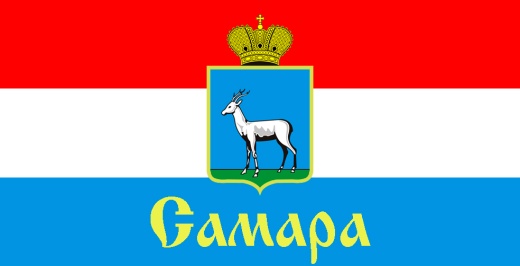 СОВЕТ ДЕПУТАТОВКИРОВСКОГО ВНУТРИГОРОДСКОГО РАЙОНАГОРОДСКОГО ОКРУГА САМАРА443077, г. Самара, пр. Кирова, 157, Тел.(846) 995-25-15РЕШЕНИЕот «02» февраля 2023г. № 121О внесении изменений в Решение Совета депутатов Кировского внутригородского района городского округа Самара 
от 22 ноября 2022 года № 112 «О бюджете Кировского внутригородского района городского округа Самара Самарской области на 2023 год и на плановый период 2024 и 2025 годов»Рассмотрев представленный Главой Кировского внутригородского района городского округа Самара проект решения Совета депутатов Кировского внутригородского района городского округа Самара «О внесении изменений в Решение Совета депутатов Кировского внутригородского района городского округа Самара от 22 ноября 2022 года № 112 «О бюджете Кировского внутригородского района городского округа Самара Самарской области на 2023 год и на плановый период 2024 и 2025 годов»,                          в соответствии со статьей 20 Закона Самарской области от 6 июля 2015 года №74-ГД «О разграничении полномочий между органами местного самоуправления городского округа Самара и внутригородских районов городского округа Самара по решению вопросов местного значения внутригородских районов», статьей 50 Устава Кировского внутригородского района городского округа Самара Самарской области, статьей 31 Положения «О бюджетном устройстве и бюджетном процессе Кировского внутригородского района городского округа Самара», утвержденного Решением Совета депутатов Кировского внутригородского района городского округа Самара от 28 января 2016 года  №28, Совет депутатов Кировского внутригородского района городского округа Самара РЕШИЛ:Внести в Решение Совета депутатов Кировского внутригородского района городского округа Самара от 22 ноября 2022 года № 112 «О бюджете Кировского внутригородского района городского округа Самара Самарской области на 2023 год и на плановый период 2024 и 2025 годов» (далее - Решение) (в редакции Решения Совета депутатов Кировского внутригородского района городского округа Самара от 27.12.2022 №118) следующие изменения:1.1. Пункт 1 Решения изложить в новой редакции:«1. Утвердить основные характеристики бюджета Кировского внутригородского района городского округа Самара Самарской области (далее - бюджет Кировского внутригородского района) на 2023 год:- общий объем доходов – 254 842,9 тыс. рублей;- общий объем расходов – 305 474,1 тыс. рублей;- дефицит – 50 631,2 тыс. рублей.».1.2. Приложение 1 «Источники финансирования дефицита бюджета Кировского внутригородского района городского округа Самара Самарской области, перечень статей источников финансирования дефицита бюджета Кировского внутригородского района городского округа Самара Самарской области на 2023 год» к Решению изложить в новой редакции согласно приложению 1 к настоящему решению.1.3. Приложение 6 «Ведомственная структура расходов бюджета Кировского внутригородского района городского округа Самара Самарской области на 2023 год» к Решению изложить в новой редакции согласно приложению 2 к настоящему решению.1.4. Приложение 8 «Распределение бюджетных ассигнований на 2023 год по разделам, подразделам, целевым статьям (муниципальным программам и непрограммным направлениям деятельности) и группам (группам и подгруппам) видов расходов классификации расходов бюджета Кировского внутригородского района городского округа Самара Самарской области» к Решению изложить в новой редакции согласно приложению 3       к настоящему решению.1.5. Приложение 10 «Перечень программ Кировского внутригородского района городского округа Самара, финансирование которых предусмотрено расходной частью бюджета Кировского внутригородского района городского округа Самара Самарской области на 2023 год» к Решению изложить в новой редакции согласно приложению 4 к настоящему решению.1.6. Приложение 12 «Объем бюджетных ассигнований на финансовое обеспечение реализации программ Кировского внутригородского района городского округа Самара в составе ведомственной структуры расходов бюджета Кировского внутригородского района городского округа Самара Самарской области на 2023 год» к Решению изложить в новой редакции согласно приложению 5 к настоящему решению.2. Официально опубликовать настоящее решение.3. Настоящее решение вступает в силу со дня его официального опубликования.4. Контроль за исполнением настоящего решения возложить на комитет по бюджету, налогам и экономике.   Глава Кировского внутригородского района                                                      И.А. РудаковЗаместитель председателяСовета депутатов                                                                         О.С.Кобелянов